Stowarzyszenie Społeczno-Kulturalne „Żerniki” zaprasza
w dniu 22 czerwca od godz. 16:00
na boisko przy ulicy Żernickiej na: 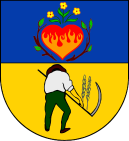 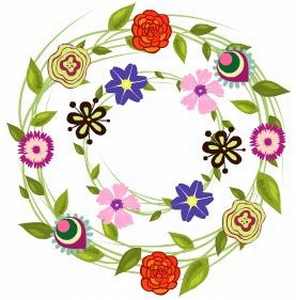 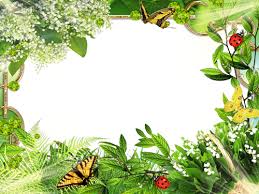                   Festyn  ŚwiętojańskiW programie:           występyorkiestra dęta „Nasza Orkiestra”dzieci ze SP nr 13kabaret „Trzecia Strona Medalu”  mecze siatkówki i piłki nożnej    Reprezentacje Żernik vs Asco Pyskowicepokaz strażacki i pokaz szermierki     OSP Szałsza                   Sekcja szermiercza Piast Gliwice              zabawa przy muzyce zespołu DIMONAtrakcje towarzyszące:zjeżdżalnie, kule bumperballstrzelnica sportowazabawy, animacje i konkursy dla dzieci (Teddy School)bibliobus z Miejskiej Biblioteki Publicznejgastronomia Festyn ma formę piknikową  => weź ze sobą kocykG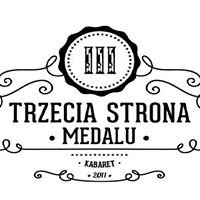 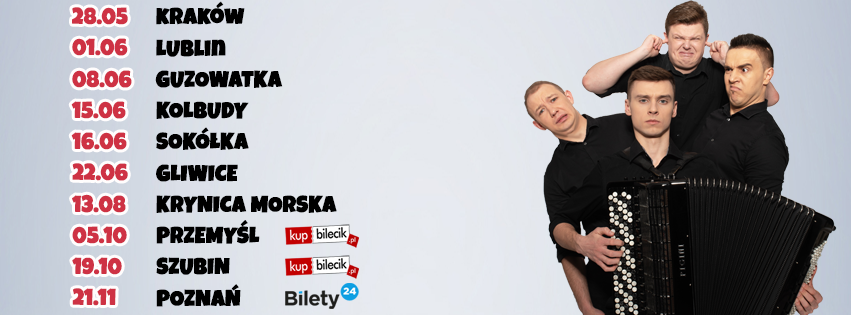 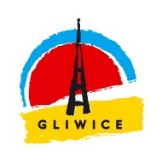        Projekt finansowany z budżetu Miasta Gliwice